Ex. 2                                      A1                             Weather             Write the correct words next to weather symbols	                       C -  -  -  -  Y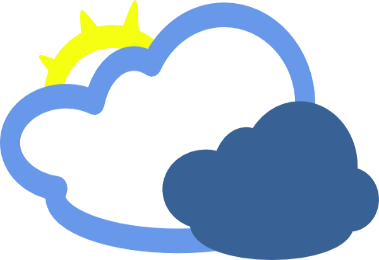                     S - - - Y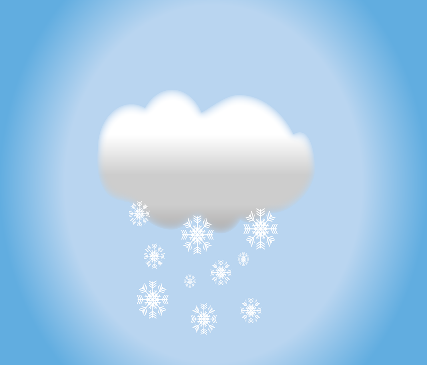             R - - - Y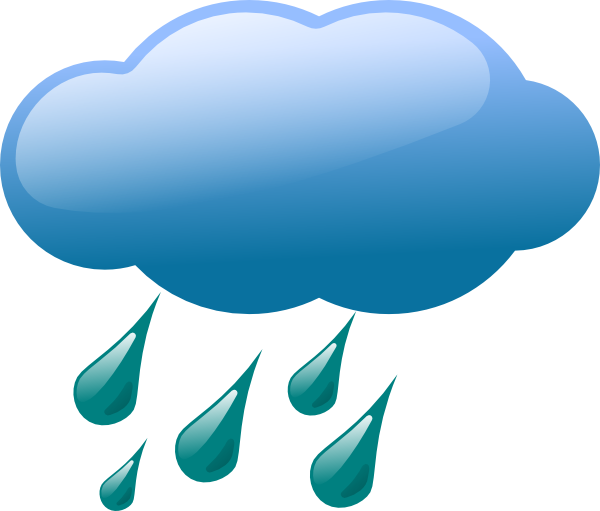 Marking scheme                                                                 6 marks2 POINTS FOR EACH CORRECT ANSWER    (SPELLING) Excellent:   5-6                             🙂👏Very Good:  3-4                            🙂Needs Improvement: 0-2          😐KEY CLOUDY / SNOWY/ RAINY Name: ____________________________    Surname: ____________________________    Nber: ____   Grade/Class: _____Name: ____________________________    Surname: ____________________________    Nber: ____   Grade/Class: _____Name: ____________________________    Surname: ____________________________    Nber: ____   Grade/Class: _____Assessment: _____________________________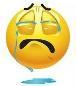 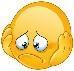 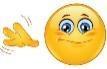 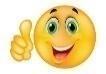 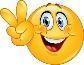 Date: ___________________________________________________    Date: ___________________________________________________    Assessment: _____________________________Teacher’s signature:___________________________Parent’s signature:___________________________